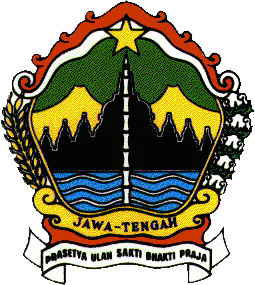 KERANGKA ACUAN KERJA(KAK)KEGIATAN PENGKAJIAN USULAN SINERGITAS PEMBANGUNAN KABUPATEN/KOTABIRO ADMINISTRASI PEMBANGUNAN DAERAHPROVINSI JAWA TENGAH2019KERANGKA ACUAN KERJA (K A K)PROGRAM	:   Peningkatan Kualitas Pelaksanaan Kebijakan DaerahKEGIATAN	:  Kegiatan Pengkajian Usulan Sinergitas Pembangunan Kabupaten/KotaANGGARAN 2019	:   Rp. 250.000.000,-UNIT KERJA	:   Biro Administrasi Pembangunan DaerahLatar BelakangDasar HukumPeraturan Daerah Provinsi Jawa Tengah Nomor 5 Tahun 2014 tentang Rencana Pembangunan Jangka Menengah Daerah (RPJMD) Provinsi Jawa Tengah Tahun 2013-2018;Peraturan Gubernur Jawa Tengah Nomor 54 Tahun 2016 tentang Organisasi dan Tata Kerja Sekretariat Daerah Provinsi Jawa Tengah;Peraturan Gubernur Jawa Tengah Nomor 3 Tahun 2018 tentang Perubahan Ketiga Atas Peraturan Gubernur Nomor 49 Tahun 2015 tentang Tata Cara Pemberian dan Pertanggungjawaban Belanja Bantuan Keuangan kepada Kabupaten/Kota yang Bersumber Dari Anggaran Pendapatan Dan Belanja Daerah Provinsi Jawa Tengah;Peraturan Gubernur Jawa Tengah Nomor 122 tanggal 2016 tentang Pedoman Penatausahaan Pelaksanaan APBD Provinsi Jawa Tengah TA 2017.Gambaran UmumAdanya pembagian kewenangan setiap tingkatan pemerintahan, menuntut daerah peka dan responsif terhadap kepentingan sinergi pembangunan. Koordinasi dan kerjasama antar Pemerintah Daerah Provinsi dan Pemerintah Daerah Kabupaten/Kota terus dilakukan agar terjadi sinergi dalam pelaksanaan program yang direncanakan, sehingga tujuan dan target pembangunan dapat terwujud secara optimal.Sinergi pembangunan idealnya tergambar dalam dokumen perencanaan. Adanya sinergitas dokumen perencanaan pembangunan, maka komitmen Pemerintah Daerah Provinsi dengan Pemerintah Daerah Kabupaten/Kota bisa langsung disepakati  dan tertuang dalam dokumen perencanaan/rencana aksi yang disesuikan dengan sumberdaya yang ada.Tantangan yang dihadapi oleh Provinsi Jawa Tengah adalah rendahnya keterkaitan antar wilayah yang ditunjukkan dengan masih rendahnya ketersediaan infrastruktur untuk mendorong aktivitas perekonomian.   biaya transportasi dan biaya logistik sehingga dapat mendorong daya saing serta mempercepat distribusi produk.Oleh karena itu, pembangunan infrastruktur di Jawa Tengah perlu difokuskan dan disinergitaskan untuk meningkatkan konektivitas antar wilayahII. Maksud dan TujuanMaksud :Untuk mengetahui sejauhmana usulan proposal yang diajukan oleh Kabupaten/Kota sesuai dengan kondisi lapangan, kebutuhan anggaran, rencana pelaksanaan dan kewenangan lokasi yang diusulkan.Tujuan :Untuk mengetahui kelayakan usulan proposal yang diajukan oleh Kabupaten/Kota.Untuk mengetahui kebutuhan biaya yang diperlukan sesuai dengan kondisi lapangan yang ada.Lokasi KegiatanLokasi kegiatanyang diajukan sesuai dengan usulan proposal yang diajukan Biro Administrasi Pembangunan Daerah di 35 Kab/Kota se Jateng.Ruang Lingkup KegiatanKegiatan pengkajian usulan sinergitas pembangunan Kabupaten/Kota, dilaksanakan dengan cara :Rapat KoordinasiRapat Koordinasi dengan mengundang SKPD Provinsi terkait dan Kabupaten/Kota yang mengajukan usulan proposal.Kajian LapanganDilakukan dengan cara observasi lapangan pada lokasi yang diusulkan oleh Kabupaten/Kota.Laporan TertulisHasil rapat koordinasi dan atau kajian lapangan dilaporkan kepada pimpinan sesuai dengan kondisi yang ada.Keluaran/OutputRapat koordinasi usulan proposal 9 kali.Kajian lapangan 46 kali.Laporan tertulis 55 buah.Sumber DanaSumber Dana untuk membiayai kegiatan Pengendalian yang diajukan melalui Organisasi Perangkat Daerah Biro Administrasi Pembangunan Daerah Sekretariat Daerah Provinsi Jawa Tengah dari Anggaran Pendapatan dan Belanja Daerah (APBD) Provinsi Jawa Tengah Tahun Anggaran 2019.Jangka Waktu PelaksanaanJangka waktu pelaksanaan kegiatan dimulai sampai berakhirnya pelaksanaan kegiatan pada tahun anggaran 2019 sesuai dengan jadwal pelaksanaan kegiatan.Tahapan dan Waktu PelaksanaanTotal BiayaTotal Biaya kegiatan pengkajian usulan sinergitas pembangunan  Kabupaten/Kota sebesar Rp.250.000.000,- (Dua ratus lima puluh juta rupiah) yang diajukan melalui Organisasi Perangkat Daerah Biro Administrasi Pembangunan Daerah Sekretariat Daerah Provinsi Jawa Tengah.PenutupDemikian Kerangka Acuan (KAK) ini disusun sebagai pedoman dan panduan pelaksanaan kegiatanPengkajian Usulan Sinergitas Pembangunan  Kabupaten/Kota diharapkan dapat memperoleh kegiatan yang benar-benar dapat mendorong pertumbuhan ekonomi pada wilayah yang akan menjadi lokasi pembangunan infrastruktur.KEPALA BIRO ADM. PEMBANGUNAN DAERAHDrs. TAVIP SUPRIYANTO, M.SiPembina Utama MudaNIP. 19641024 199203 1 009NoKegiatanTriwulan ITriwulan ITriwulan ITriwulan IITriwulan IITriwulan IITriwulan IIITriwulan IIITriwulan IIITriwulan IVTriwulan IVTriwulan IVNoKegiatanJaPeMaApMeJnJlAgSeOkNoDe1Inventarisasi usulanXXXXXXXXXXXX2Identifikasi usulanXXXXXX3Peninjauan lapanganXXXXXX4Laporan insidentilXXXXXXXXXXXX5Penyusunan laporan akhirX